Reading extract and questions: 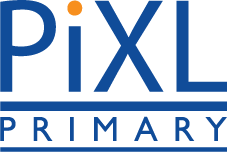 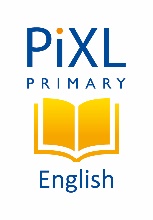 The Water CycleSet A/BWhen you hear about the water cycle, do you imagine some kind of bike that travels on water? This would make sense but the water cycle actually describes how water moves through the Earth’s surface, atmosphere and below ground. This is a process that continues in an everlasting circle, which is where the word ‘cycle’ comes in. Let’s find out more.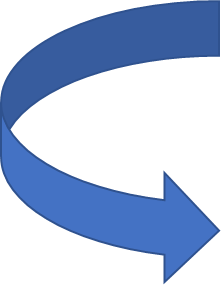 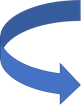 Solid, liquid and gas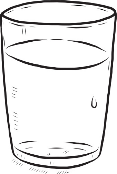 You might be used to water being a runny liquid that you use for drinking, washing and playing in but it can also exist as a solid (ice) and a gas (steam or water vapour). The water cycle describes water’s journey from liquid to vapour to liquid again, sometimes becoming a solid in between.EvaporationThe water cycle is powered by the heat of the sun. It warms up water in places like oceans and lakes which makes it turn from a liquid into a gas and rise up into the sky. This process is called evaporation. The water vapour collects in the sky to create clouds.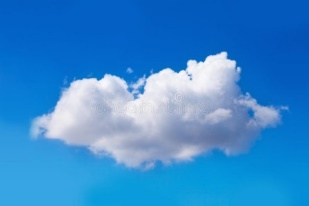 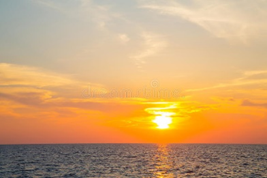 CondensationIn a process named condensation, water vapour in the clouds cools until it becomes water once more.PrecipitationThis liquid water then falls from the sky. It could take the form of rain or snow but also as sleet or hail. Sleet is when liquid water freezes before it hits the ground and hail is small lumps of ice and snow that can drop from the clouds during a thunderstorm. This step of the cycle is precipitation.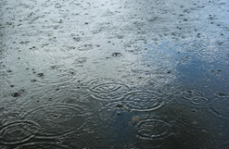 CollectionThe fourth stage of the water cycle is collection. During this process, fallen water collects in oceans and lakes before it evaporates into the sky to continue the cycle. Wonderful waterWater is essential for all life on earth. Because water is recycled and does not leave the earth, it has been around for millions of years, meaning that you might be drinking water that a dinosaur once drank! You may not know that about three quarters of your body is actually made up of water!Questions for The Water CycleSet AVocabulary1. This is a process that continues in an everlasting circle. Which word below means the same as everlasting?										     Tick one		yearly					never-ending		temporary 				sometimes2. Look at the section titled Evaporation. Find and copy a word that means the same as make.____________________3. Look at the fifth paragraph.What does the word precipitation mean?  _________________________________________________________________________Retrieval4. Look at the second paragraph: ‘Solid, liquid and gas’Write two things the text says you might use water for.____________________	and	____________________5. What powers the water cycle?____________________6. Which process follows precipitation in the water cycle?____________________Inference7. In the first paragraph, what tells you that the Earth has underground rivers and lakes?_______________________________________________________________________________________8. Look at the statements below. Which is true? Tick one then explain your answer underneath.	Only water that has fallen into oceans or lakes as rain evaporates.				_____	Water that has fallen anywhere as rain but ends up in oceans or lakes evaporates.	___________________________________________________________________________________________________________________________________________________________________________________9. Look at the section Condensation. Which answer describes how long water remains in clouds before precipitation?   Tick one				It falls to earth straight away.									It always stays in clouds for years.				Water rains down when it heats up.							When it has cooled enough, it falls as rain.Summarise10. Using the whole text, tick one box in each row to show whether each statement is true or false.  Predict11. What would happen to life on Earth if there was no water on Earth?______________________________________________________________________________________________________________________________________________________________________________Questions for The Water CycleSet BVocabulary1. Look at the section Evaporation. Find and copy a word that means gathers. _______________________2. …through the Earth’s surface. What does the word surface mean?_____________________________________________________________3.  Water is essential for all life on earth. Which word below means the same as essential?    Tick one		necessary					recycled		insignificant 					collectedRetrieval4. Where does water collect in the collection stage?_____________________________________________________________5. Why might you be ‘drinking water that a dinosaur once drank’?_______________________________________________________________________________________6. Complete the missing sections of this diagram.Inference7. ‘… sometimes becoming a solid in between.’Give two examples from the text of when water is a solid.   1. __________________________	2. __________________________8. If we can’t see water evaporating from oceans and lakes, how do we know about it?_______________________________________________________________________________________9. Look at the statements below. Which is true? Tick one then explain your answer underneath.	Precipitation means when rain falls from the sky.			_____	Precipitation means when liquid water falls from the sky.		___________________________________________________________________________________________________________________________________________________________________________________Summarise10. Here are some summaries of different paragraphs in the text. Number them from 1 to 4 to show the order in which they appear in the text.		Water is very important and very old.		Water can take different forms.		How clouds are formed.		Liquid water falls to earth.Authorial intent11. 	Read these passages:When you hear about the water cycle, do you imagine some kind of bike that travels on water?	Let’s find out more.	You might be used to water being a runny liquid that you use for drinking, washing and playing in…	a. Why does the author write parts of the text in this style?______________________________________________________________________________________________________________________________________________________________________________b. Find one other example of the author writing in this style and write it below._______________________________________________________________________________________Answers for The Water CycleSet A: Vocabulary1. never-ending2. create3. liquid water falling to the ground (rain / sleet / hail / snow)Retrieval4. Any two from: drinking, washing, playing5. the sun6. collectionInference7. The texts says water moves through the Earth’s surface, atmosphere and below ground.8. Water that has fallen anywhere as rain but ends up in oceans or lakes evaporates.	√    Pupils should explain that water moves through the Earth’s surface, and underground, eventually leading        into the oceans and lakes.9. When it has cooled enough, it falls as rain.Summarise10. Predict11. Pupils should refer to water being necessary for all life, meaning that if there was no water on Earth all living things would die because they need it to stay alive. Commissioned by The PiXL Club Ltd. October 2019 © Copyright The PiXL Club Limited, 2019Answers for The Water CycleSet B: Vocabulary1. collects2. not underneath or above the earth but on it, e.g. the ground or the sea3. necessaryRetrieval4. oceans and lakes5. Because water stays on the earth, recycled through the water cycle over and over again, meaning that you are drinking water that has been drank by others before, even dinosaurs millions of years ago.6. Inference7. Two from: ice, sleet, hail8. Because clouds are created. (This answer should refer to the text, e.g. not ‘Because puddles dry up in the sun.)9. Precipitation means when liquid water falls from the sky.		√Because it is not just rain that falls from the sky, but also snow, hail and sleet. The water may start out as rain but freeze or cool on its way down to earth.Summarise10. 	   4	Water is very important and very old.                1	Water can take different forms.	   2	How clouds are formed.                3	Liquid water falls to earth.Authorial intent11. 	a. The author wrote parts of the text in this style to make it seem like they are talking to the     reader / directly to you (to make it more informal). 	b. …you might be drinking water that a dinosaur once drank! ORYou may not know that about three quarters of your body is actually made up of water!Commissioned by The PiXL Club Ltd. October 2019 © Copyright The PiXL Club Limited, 2019TrueFalseWater evaporates from clouds to create rain.Sleet first falls as liquid water then freezes before it hits the ground.About one quarter of the human body is made of water.TrueFalseWater evaporates from clouds to create rain.XSleet first falls as liquid water then freezes before it hits the ground.XAbout one quarter of the human body is made of water.X